Отчето проделанной работе за 2017-2018 учебный годшкольного методического объединения учителей математики, информатики, физикиМКОУ «Гимназия № 1» города КизилюртРуководитель методического объединения Кумбутаева Н.З.Состав методического объединения: Девиз нашего МО на 2017-2018 уч. год: ««Учитель - человек, который может делать трудные вещи легкими» .2017 - 2018 учебный год для педагогического коллектива был годом творчества: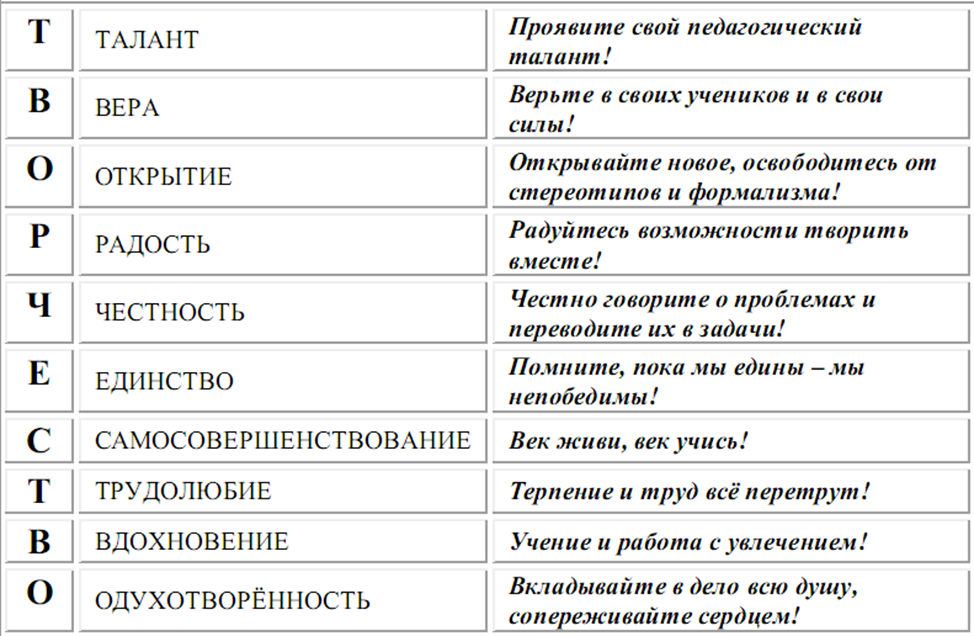 Цель работы МО в 2017-2018 учебном году:                                                                Создание и организация системы  математического образования в школе, ориентированной на гарантированный результат каковым является развитое творческое мышление, креативность, универсальное  знание. Задачи: 1. Разработка дидактического материала к многоуровневому обучению.2. Поиск дидактических условий формирования исследовательского творчества.3. Разработка технология внедрения исследовательских умений в учебный процесс.4. Развитие культуры исследовательского творчества учащихся.5. Инновационное, исследовательская деятельность педагогов МО. Использование компьютерных технологий.6. Организация работы с одаренными детьми.Направления деятельности:Работа с педагогическими кадрамиРабота методического совета и методических объединений:Работа по выявлению, обобщению и распространению педагогического опыта.Информационное обеспечение методической работы.Работа с вновь прибывшими учителями и молодыми специалистами.Работа с учащимися.1. Работа с педагогическими кадрами. Повышение квалификации и различные формы методической работы по повышению  профессионального мастерства учителей школыПедагогические кадры 2017-2018г.Курсовая подготовка педагогических работников.Прохождение курсовой подготовки в динамике:Прохождение  аттестации: 2. Работа методического совета и методических объединений.Тематика заседаний методического объединения выполнена. Из пяти запланированных заседаний проведено пять.Тематика заседаний:3. Работа по выявлению, обобщению и распространению педагогического опыта:Работа по теме самообразования:Участие  в работе различного рода семинарах, районных методических объединениях, конкурсах,  открытые уроки, предметные недели  и мероприятия:Награды и поощрения4. Информационное обеспечение методической работы школы:Имеются нормативно-правовые документы, раздаточный материал, настенные таблицы, отражающие направленность предмета, оснащены оборудованием для проведения лабораторных работ, имеется компьютеры, интернет для проведения уроков с использованием ИКТ. 5. Работа с вновь прибывшими учителями и молодыми специалистами (молодых педагогов в 2017-2018-уч. году не прибыло):Посещение руководителем ШМО уроков педагогов: 6. Работа с учащимися:Согласно плану работы МО и школы проведена предметная неделя по математике, физике, информатике, в которой проявились творческие способности  обучающихся 5-11 классов. Началась неделя математики с линейки, на которой руководитель МО Кумбутаева  Н.З. поздравила всех учащихся с началом недели, рассказала о мероприятиях, которые будут проведены в рамках недели  объявила номинации, по которым будут определять победителей и призеров.      Ну а затем настали дни состязаний. В понедельник - оформление школы с вывешиванием  плакатов с высказываниями великих людей, предметных газет, сообщений-пятиминуток по истории развития математики.   Во вторник – учащиеся знакомились великими математиками мира, нашей страны. Учащиеся 11 а класса подготовили сообщения о поэтах-математиках (О.Хайям, М.Ломоносов)  В этот день была проведена  викторина «Умники и умницы» среди учащихся  9 классов. В игре участвовали две  команды. Команды «Мутанты алгебры » и «Формула успеха». Команда «Формула успеха» была сильнее.     Ежедневно ребят ждали разнообразные мероприятия, конкурсы, игры. Школьники 5-6  классов приняли участие в  игре  «Веселая математика», «Математическая  шкатулка». Самыми активными оказались учащиеся 5г класса и 6в класса. В течение всей недели проводились игры и на самих уроках. Очень интересно и оживленно прошла игра «Слабое звено» в 8б классе. В этом же классе прошло мероприятие по физике «Спор великих физиков», в 8а классе прошло мероприятие «Физика за чайным столом». С учащимися 7а класса учительница провела игру «Математическая Эстафета». Сборные команд 10 и 11классов встретились в игре «Брейн-ринг». Сильнее оказалась сборная 11классов-команда «Перпендикуляр»    В конце недели подведены итоги конкурса предметных газет. Содержанием и красочностью выделялись газеты 8а класса и 8в класса.  По огромному  количеству  участников   конкурсов можно сказать, что учащиеся  школы  проявляют действительно живой интерес к области математики и физики Им свойственна природная наблюдательность, изобретательность и творческая активность.   Все намеченные мероприятия проводились в хорошем темпе, укладывались в отведённое время, поддерживалась хорошая дисциплина за счёт интересного содержания конкурсов и контроля со стороны учителей-организаторов. Основные цели и задачи предметной недели достигнуты благодаря чёткому и своевременному планированию.Анализируя указанные мероприятия, следует отметить, что проведение предметной недели способствует не только углубленному изучению математики в пределах школьного курса, но и развитию личностных качеств обучающихся, активизирует их мыслительную деятельность, способствует появлению у учащихся внутренних мотивов к обучению, к дальнейшему самообразованию, саморазвитию, самосовершенствованию, способствует сближению учителя и ученика.Участие в конкурсах, дистанционных олимпиадах и викторинах по различным предметамУчастие во Всероссийской олимпиаде школьников: Работа со слабыми обучающимися;Работа по элективным курсам, факультативы, спецкурсы.Мониторинг промежуточной аттестации учителей по полугодиям:за I полугодие 2017-2018 учебного годаза II полугодие 2017-2018 учебного годаИтог мониторинга промежуточной аттестации учителей  за год:Выводы: В целом  план работы ШМО можно считать реализованным. Учителя постепенно переходят к  ФГОС, используют все доступные новшества.  Надо стремиться и дальше повышать интерес у учащихся к предмету и использовать разнообразные  формы и методы  обучения. По сравнению с прошлым годом учителя математики, физики, информатики в большей мере используют дифференцированный подход к обучению школьников. Уроки учителей отличаются целенаправленностью, четкостью. Целью уроков наших учителей является формирование познавательного интереса, развитие логики. Учителя математики, физики, информатики, работающие в нашей школе, имеют  богатый педагогический опыт в среднем 25 лет, на своих уроках и во внеклассной работе используют различные формы и методы, позволяющие развивать положительную мотивацию учебной деятельности, познавательную компетентность учащихся.В своей работе учителя успешно применяют передовые педагогические технологии. Закрепление знаний и умений учащихся проводится методически грамотно: от простого к сложному, от совместной работы учителя и ученика, к самостоятельной работе, работе парами, группами.Самооценка отчета о деятельности ШМО: «отлично».В работе МО математиков наметились следующие проблемы:Невысокий уровень участия учащихся в предметных олимпиадах. По сравнению с 2016-2017 уч. годом  количество участников сократилось. 2. Недостаточное использование новых педагогических технологий в образовательном процессе.Это вызвано тем,  что не все учителя могут проводить  уроки в кабинете, где имеется интерактивное оборудование. Задачи,  поставленные  перед МО на 2017 -2018 учебный год  выполнены,  необходимо продолжать  внедрять в практику работы учителей современные технологии, создавать условия для свободного полного самовыражения каждого педагога  ШМО,  для удовлетворения его потребности в  саморазвитии,  самообразования и самосовершенствования. Необходимо продолжать удовлетворять потребность   учащихся  в  интеллектуальном, культурном  и  нравственном развитии.Задачи на 2018-2019 уч. год:1. Своевременно выявлять пробелы в знаниях учащихся и вовремя  организовать ликвидацию этих пробелов;2. Нужно установить правильность и разумность способов учебной работы, применяемых учащимися, и при    необходимости  корректировать эти способы:  нужно систематически обучать учащихся  умениям и навыкам;3.   Необходимо сформулировать минимум знаний и навыков, который должен усвоить ученик.4. Продолжить работу  с учащимися олимпиадного резерва в урочное и неурочное время.5. Активнее вести профильную подготовку по  предметам; 6.  Шире использовать на уроках современные технологии обучения;7. Активнее вести работу с одарёнными детьми,  тщательнее готовить учащихся к предметным олимпиадам;8. Заниматься самообразованием с целью расширения и углубления профессионально - методических знаний  и умений.9. Вести системную работу по подготовке учащихся к ЕГЭ и ОГЭ.10. Продолжить изучение нормативной базы ФГОС.Руководитель методического объединения: _____________/Кумбутаева Н.З./  №Ф. И. О.  учителяКатегорияСтаж работыАбдулаев А.М.125Базаева А.М.Высшая26Бальгишиева З.А.Высшая22Дибирова Г.А.-3Кумбутаева Н.З.Высшая27Магомедова С.А.Высшая27Маиндурова Р.М.-42Османова Х.М.Высшая 28Расулова М.М.114Салманов М.Г.-24Шамилова Р.П-10Образование педагоговКоличество%Высшее11100№ п\пФ. И. О. учителяСрокиМесто проведенияПроблема (тема) курсовКол-во часовАбдулаев А.М.10.02.2014г-07.03.2014г.ГБОУ ДПО «ДИПКПК»«Теория и методика преподавания математики»108Базаева А.М.04.02.2013г-07.03.2013г.ГБОУ ДПО «ДИПКПК»«Теория и методика преподавания физики»108Бальгишиева З.А.13.06.2017г-01.07.2017г.ГБОУ ДПО «ДИРО»«Реализация ФГОС общего образования при обучении математике»108Дибирова Г.А.----Кумбутаева Н.З.20.12.2013г-17.01.2014г.ГБОУ ДПО «ДИПКПК»«Теория и методика преподавания математики»108Магомедова С.А.09.01.2013г-08.02.2013гГБОУ ДПО «ДИПКПК»«Теория и методика преподавания математики»108Маиндурова Р.М.06.06.2016-27.06. 2016ФГБОУ ВО «Дагестанский государственный университет»«Реализация ФГОС основного общего образования 2 поколения на уроках математики»108Османова Х.М.21.02.2017г-17.03.2017гФГБОУ ВО «ДГУ»«Реализация ФГОС основного общего образования 2 поколения на уроках математики»108Расулова М.М.10.11.2014г-19.12.2014гГБОУ ДПО «ДИПКПК»«Теория и методика преподавания математики в соответствии с требованиями ФГОС»108Салманов М.Г.16.11.16.-07.12.16ФГБОУ ВО «ДГУ»«Реализация ФГОС основного общего образования 2 поколения на уроках информатики»108Учебный годОбщее кол-во специалистовКол-во прошедших курсовую подготовку% прохождения2015-20161000 %2016-201710430 %2017-2018000 %Ф. И. О. ДолжностьДата аттестацииКатегорияАбдулаев А.М.Учитель математики, информатики2014г1Базаева А.М.Учитель физики2013гВысшаяБальгишиева З.А.Учитель математики2017гВысшаяДибирова Г.А.Учитель физики, информатики--Кумбутаева Н.З.Учитель математики2014гВысшаяМагомедова С.А.Учитель математики2013гВысшаяМаиндурова Р.М.Учитель математики2016г-Османова Х.М.Учитель математики2017гВысшая Расулова М.М.Учитель математики2014г1Салманов М.Г.Учитель физики, информатики--ДатаТемаВыступающиеАвгуст-сентябрь«Анализ работы МО учителей математического цикла за 2016-2017 учебный год, задачи на 2017-2018 учебный год»Руководитель ШМО, учителя предметникиНоябрь«Применение современных  педагогических технологий в рамках ФГОС ООО»Руководитель ШМО, учителя предметникиДекабрь«Программа развития УУД на ступени основного общего образования»Все члены МОМарт«Современный урок на основе системно -  деятельностного подхода в условиях внедрения ФГОС ООО»Руководитель ШМО, члены ШМОМай«Итоги работы МО за прошедший учебный год»Руководитель ШМОФ. И. ОТема, дата начала работы по теме.Абдулаев А.М.«Организация повторения избранных вопросов курсов основной и средней школы»- 2015годБазаева А.М.«Использование ИКТ в деятельности учителя физики»-2015годБальгишиева З.А.«Активизация познавательной деятельности на уроках математики»-2016г. Дибирова Г.А.«Применение новых учебных информационных технологий учебно-воспитательной процессе»-2016гКумбутаева Н.З.«Активизация познавательной деятельности на уроках математики»-2016г. Магомедова С.А.«Личностно-ориентированный подход в обучении математики»-2016г.Маиндурова Р.М.«Формирование универсальных учебных действий в обучении математики»-2016гОсманова Х.М.«Повышение активности и познавательной деятельности на уроках математики»-2015гРасулова М.М.«Внедрение современных технологий в образовательный процесс на основе дифференциации обучения»-2016гСалманов М.Г.«Применение информационных технологий при изучении информатики»-2016г.МероприятияНазваниеМесто проведенияРезультатФ. И. О.учителяВыступления Заседание ГМО учителей математики (август)МКОУ СОШ №7 г. КизилюртДокладМагомедова С.А.Личное участие в фестивалях и конкурсахОлимпиада учителей математикиМКОУ СОШ №4г. КизилюртПобедительУчастникУчастникУчастникБальгишиева З,А, Магомедова С,А., Абдулаев А.М., Кумбутаева Н.З.Личное участие в фестивалях и конкурсах«Лучший учитель математики»ГБОУ ДПО «ДИРО»Сертификат Кумбутаева Н.З.№Ф. И. О.Дата награжденияФорма награжденияКем награжден1Базаева А.М30.09.2014г18.05.2015гЗначок «Отличник образования РД», Почетный работник РФМинистерство образования и науки РД2Бальгишиева З,А28.08.2016гЗначок «Отличник образования РД»Министерство образования и науки РД3Кумбутаева Н.З.04.03.2016гЗначок «Отличник образования РД»Министерство образования и науки РД4Магомедова С.А.Апрель 2016 гПочетная грамота МО РДМинистерство образования и науки РД5Маиндурова Р.М.Март 2014 гПочетная грамота МО РДМинистерство образования и науки РД6Османова Х.М04.03.2014гЗначок «Отличник образования РД»Министерство образования и науки РД7Салманов М.Г.Октябрь 2013Заслуженный учитель РДМинистерство образования и науки РД№ п/пФ. И. О. молодого специалистаФормы работыНаставник1---№ п/пФ. И. О. учителяКакие уроки посещеныТема посещенного урокаДата посещения1Бальгишиева З.А.Математика 5 «г»Упрощение выражений 04.12.2017г2Магомедова С.А.Алгебра 11 «б»Площадь криволинейной трапеции25.01.2018г3Османова Х.М.Геометрия 8 «б»Четырехугольники15.11.2017г4Дибирова Г.А.Информатика 8 «а»Программная  обработка данных устройства курсора13.11.2017г5Абдулаев А.М.Информатика 9 «б»Номерованные и маркированные списки15.11.2017г6Базаева А.М.Физика 11 «б»Урок решение задач по теме «Фотоэффект»10.04.2018г7Расулова М.М.Математика 9 «а»Арифметическая прогрессия20.01.2018г8Маиндурова Р.МАлгебра 7 «в»Линейная функция и ее график04.12.2017г№ п/п.Наименование мероприятияКоличество участниковРезультатФ. И. О.учителя  Уровень  Уровень  Уровень  Уровень1Олимпиада имени ЧебышеваРегиональныйПобедителиБальгишиева З.А.2Олимпиада имени ПифагораРегиональныйПризерыКумбутаева Н.З.3Олимпиада имени ПифагораРегиональныйУчастникиМагомедова С.А.№ п/пФ. И. О.учителяПредметШкольный этапШкольный этапШкольный этап№ п/пФ. И. О.учителяПредметКоличество участниковПобедителиПризеры1Абдулаев А.М.Информатика6122Базаева А.М.Физика15483Бальгишиева З.А.Математика8254Дибирова Г.А.Информатика4--5Кумбутаева Н.З.Математика12256Магомедова С.А.Математика10-47Маиндурова Р.М.Математика8238Османова Х.М.Математика51-9Расулова М.М.Математика5-210Салманов М.Г.Информатика4--Муниципальный этапМуниципальный этапМуниципальный этап1Кумбутаева Н.ЗМатематика2--2Маиндурова Р.М.Математика2-13Османова Х.М.Математика1--Региональный этапРегиональный этапРегиональный этап1Бальгишиева З.А.Информатика1--2Маиндурова Р.М.Математика1--№ п/п.Ф. И. О. учителяФормы работыРезультат1Абдулаев А.М.Индивидуальные и групповые занятияПовышение уровня обученности слабых учащихся2Базаева А.М.Индивидуальные и групповые занятияПовышение уровня обученности слабых учащихся3Бальгишиева З.А.Индивидуальные и групповые занятияПовышение уровня обученности слабых учащихся4Дибирова Г.А.Индивидуальные и групповые занятияПовышение уровня обученности слабых учащихся5Кумбутаева Н.З.Индивидуальные и групповые занятияПовышение уровня обученности слабых учащихся6Магомедова С.А.Индивидуальные и групповые занятияПовышение уровня обученности слабых учащихся7Маиндурова Р.М.Индивидуальные и групповые занятияПовышение уровня обученности слабых учащихся8Османова Х.М.Индивидуальные и групповые занятияПовышение уровня обученности слабых учащихся9Расулова М.М.Индивидуальные и групповые занятияПовышение уровня обученности слабых учащихся10Салманов М.Г.Индивидуальные и групповые занятияПовышение уровня обученности слабых учащихся№Ф. И. О. учителяФакультативы, элективные курсы, элективные предметыКласс1Кумбутаева Н.З.«Математическое моделирование»6 «б»2Расулова М.М.«Подготовка учащихся к ОГЭ»8 «д»ФИОКол.уч.Вып.раб.«5»«4»«3»«2»Усп.Кач.Ср.б.Абдулаев А.М.2018015123362,3Бальгишиева З.А.99971931470100523,7Кумбутаева Н.З.131126224358398523,7Магомедова С.А.103981118402989303,1Маиндурова Р.М.8382122935693503,6Османова Х.М.89841329231977503,4Расулова М.М.8274910401580263,2ИТОГ:607579861612488485433,3ФИОКол.уч.Присут.«5»«4»«3»«2»Усп.Кач.Ср.б.СОУАбдулаев А.М.1051021325630100383.551Бальгишиева З.А.9998264823010076467Базаева А.М.24624651711240100503,757Дибирова Г.А.2192204972980100553,860Кумбутаева Н.З.131130364249398603,862Магомедова С.А.17016922421040100383,552Маиндурова Р.М.1601603245830100483,757Османова Х.М.1801805344681592543,860Расулова М.М.1641642138104199363,551Салманов М.Г.1331321955570100563,757Шамилова Р.П.106106174711199894,376ИТОГ:17131706373530783209952,73,859ЧетвертьПоспискуПисали«5»«4»«3»«2»Успеваемость%Качество%Средний балл11686153820244164724883,841,83,42607579866612488485433,331818160825749970314990,7473,5414941482320457685209952,43,7ИТОГ:560557078652058228350199563,5